Муниципальное образование «Город Удачный»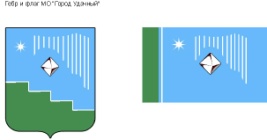 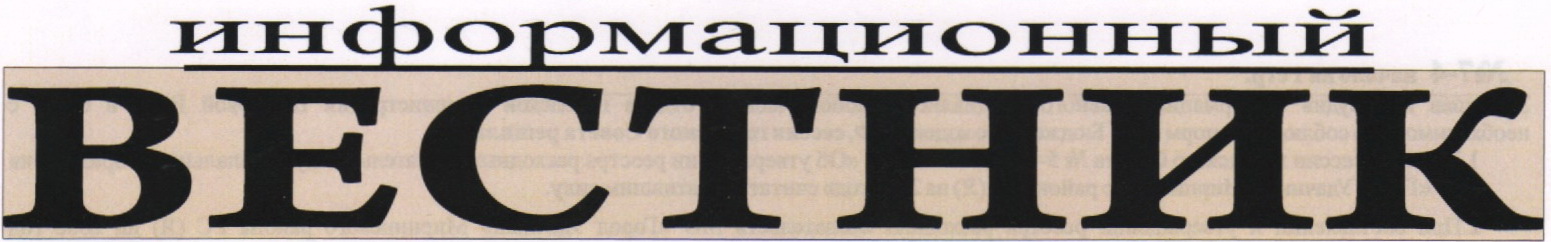  Спецвыпуск Понедельник,  5 марта  2012 г.						          	распространяется бесплатноОфициальный печатный орган администрации МО «Город Удачный»Наш сайт в Интернете – www.мо-город-удачный.рф Российская Федерация (Россия)Республика Саха (Якутия)Муниципальное образование «Город Удачный»Городской Совет депутатовII созывXXXXVI СЕССИЯРЕШЕНИЕ22 февраля 2012 года                                                                                                № 46-3О внесении изменений в Решение городского Совета МО «Город Удачный» от 27 марта 2009 года №16-8 «Об утверждении  положения о порядке формирования, ведения и обязательного опубликования Перечня муниципального имущества МО «Город Удачный», свободного от прав третьих лиц (за исключением имущественных прав субъектов малого и среднего предпринимательства)»	В соответствии со статьей 18 Федерального закона от 24.07.2007 N 209-ФЗ "О развитии малого и среднего предпринимательства в Российской Федерации", статьи 14 Федерального закона от 06.12.2011 N 401-ФЗ "О внесении изменений в Федеральный закон "О защите конкуренции" и отдельные законодательные акты Российской Федерации»  городской Совет депутатов решил:Внести изменения в Решение городского Совета от 27 марта 2009 года № 16-8 «Об утверждении  положения о порядке формирования, ведения и обязательного опубликования Перечня муниципального имущества МО «Город Удачный», свободного от прав третьих лиц (за исключением имущественных прав субъектов малого и среднего предпринимательства)» согласно приложению.Опубликовать настоящее Решение в порядке, установленном Уставом МО «Город Удачный».Настоящее Решение вступает в силу со дня его официального опубликования. Контроль   исполнения   настоящего   Решения   возложить   на   комиссию    по бюджету, налоговой политике, землепользованию, собственности (Кравченко Ю. В.).ПРИЛОЖЕНИЕк решению городского Совета депутатов МО «Город Удачныйот 22 февраля 2012 года №46-3Изменения в Решение городского Совета от 27 марта 2009 года № 16-8 «Об утверждении  положения о порядке формирования, ведения и обязательного опубликования Перечня муниципального имущества МО «Город Удачный», свободного от прав третьих лиц (за исключением имущественных прав субъектов малого и среднего предпринимательства)»Часть 2.1. Положения о порядке формирования, ведения и обязательного опубликования Перечня муниципального имущества МО «Город Удачный», свободного от прав третьих лиц (за исключением имущественных прав субъектов малого и среднего предпринимательства) изложить в следующей редакции:«Перечень муниципального имущества, свободного от прав третьих лиц (за исключением имущественных прав субъектов малого и среднего предпринимательства), (далее -  Перечень) - правовой акт, содержащий список муниципального имущества, переданного в аренду, безвозмездное пользование субъектам малого и среднего предпринимательства, а также свободного от прав третьих лиц муниципального имущества.Имущество, включенное в указанный Перечень, может быть использовано, только в целях предоставления его во владение и (или) в пользование на срок от 5 (пяти) до 10 (десяти) лет субъектам малого и среднего предпринимательства и организациям, образующим инфраструктуру поддержки субъектов малого и среднего предпринимательства. Порядок и условия передачи такого имущества в аренду, (в том числе льготы по арендной плате), в безвозмездное пользование определяются в соответствии с Положением «О порядке и условиях предоставления в аренду, безвозмездное пользование муниципального имущества МО «Город Удачный», включенного в Перечень муниципального имущества МО «Город Удачный», предназначенного для предоставления в аренду, безвозмездное пользование субъектам малого и среднего предпринимательства и организациям, образующим инфраструктуру поддержки малого и среднего предпринимательства».». Российская Федерация (Россия)Республика Саха (Якутия)Муниципальное образование «Город Удачный»Городской Совет депутатовII созывXXXXVI СЕССИЯРЕШЕНИЕ22 февраля 2012 года                                                                                                № 46-4О внесении изменений в Решение городского Совета МО «Город Удачный»от 27 марта 2009 года №16-9 «Об утверждении Положения о порядке и условиях предоставления в аренду муниципального имущества МО «Город Удачный», включенного в Перечень муниципального имущества МО «Город Удачный», предназначенного для предоставления в аренду субъектам малого и среднего предпринимательства и организациям, образующим инфраструктуру поддержки малого и среднего предпринимательства» В соответствии с Федеральным законом от 26.07.2006 N 135-ФЗ "О защите конкуренции", Федеральным законом от 06.12.2011 N 401-ФЗ "О внесении изменений в Федеральный закон "О защите конкуренции" и отдельные законодательные акты Российской Федерации» городской Совет депутатов решил:Внести изменений в Решение городского Совета МО «Город Удачный» от 27 марта 2009 года №16-9 «Об утверждении Положения о порядке и условиях предоставления в аренду муниципального имущества МО «Город Удачный», включенного в Перечень муниципального имущества МО «Город Удачный», предназначенного для предоставления в аренду субъектам малого и среднего предпринимательства и организациям, образующим инфраструктуру поддержки малого и среднего предпринимательства» согласно приложению.Опубликовать настоящее Решение в порядке, установленном Уставом МО «Город Удачный».Настоящее Решение вступает в силу со дня его официального опубликования. Контроль   исполнения   настоящего   Решения   возложить   на   комиссию    по бюджету, налоговой политике, землепользованию, собственности (Кравченко Ю. В.).ПРИЛОЖЕНИЕк решению городского Совета депутатов  МО «Город Удачныйот 22 февраля 2012 года №46-4Измененияв Решение городского Совета МО «Город Удачный» от 27 марта 2009 года №16-9 «Об утверждении Положения о порядке и условиях предоставления в аренду муниципального имущества МО «Город Удачный», включенного в Перечень муниципального имущества МО «Город Удачный», предназначенного для предоставления в аренду субъектам малого и среднего предпринимательства и организациям, образующим инфраструктуру поддержки малого и среднего предпринимательства»В Положении о порядке и условиях предоставления в аренду муниципального имущества МО «Город Удачный», включенного в Перечень муниципального имущества МО «Город Удачный», предназначенного для предоставления в аренду субъектам малого и среднего предпринимательства и организациям, образующим инфраструктуру поддержки малого и среднего предпринимательства: Часть 3 изложить в следующей редакции:«Имущество, включенное в Перечень предоставляется в аренду на срок не менее чем пять лет. Срок договора может быть уменьшен на основании поданного до заключения такого договора заявления лица, приобретающего права аренды. Заключение договоров аренды имущества, включенного в перечень, осуществляется:по результатам проведения конкурсов или аукционов на право заключение договоров аренды имущества, включенного в перечень (далее – торги);без проведения торгов в случаях, предусмотренных действующим законодательством.»;Часть 10 изложить в следующей редакции:«Для проведения торгов создается комиссия по проведению конкурсов и аукционов на право заключения договоров аренды, безвозмездного пользования имущества, включенного в перечень (далее – комиссия). Состав и положение о комиссии утверждается постановлением главы города.»;Часть 11 изложить в следующей редакции:«Проведение торгов, заключение договоров аренды имущества, включенного в перечень, по результатам проведения торгов осуществляется в порядке, установленном действующем законодательством.Процедура подачи заявок на участие в торгах субъектами малого и среднего предпринимательства или организациями, образующими инфраструктуру поддержки субъектов малого и среднего предпринимательства, требования к прилагаемым  к заявке документам, основания для отказа в допуске субъектов малого и среднего предпринимательства и организаций, образующих инфраструктуру поддержки субъектов малого и среднего предпринимательства, к участию в торгах определяются положениями конкурсной документацией или документацией об аукционе.»._______________________Глава городаЮ.Ф.БескровныйПредседательгородского Совета депутатовБ.Н. ДьячковГлава города Ю.Ф.БескровныйПредседательгородского Совета депутатов Б.Н. ДьячковПресс-служба администрации городаАдрес редакции: 678188, Республика Саха (Якутия)г. Удачный, ул. Ленина, 21, Отпечатано 100 экз.Администрация МО «Город Удачный»